АОУ ВО ДПО «Вологодский институт развития образования»Центр непрерывного повышения профессионального мастерства педагогических работников в г. Вологде«ОДОБРЕНО» на заседании экспертной рабочей группы по начальному общему образованию при РУМО по общему образованию (Протокол № 6 от 25.09.2023)Методические рекомендации по теме «Использование книги для чтения по литературе Вологодского края для младшего школьного возраста «Доброе слово» (авторы- составители В.И. Армеева, И.А. Армеева) на уроках литературного чтения и во внеурочной деятельности»       Автор-составитель:  Кокарева З.А., старший  методист, канд. пед. наук Аннотация.Актуальность методических рекомендаций связана с необходимостью реализации регионального и этнокультурного компонента основной образовательной программы начального общего образования.  В федеральной рабочей программе по литературному чтению в 4 классе одна из дидактических единиц содержания обозначена как представление о проявлении любви к родной земле в литературе разных народов (на примере писателей родного края, представителей разных народов России). В каждой учебной теме рабочей программы (произведения о детях, произведения о природе, произведения о животных) есть возможность  использования литературных произведений писателей и поэтов -вологжан. Рабочая программа воспитания также предполагает реализацию этнокультурного и регионального компонента в форме программ внеурочной деятельности, направленных на формирование патриотизма, духовно-нравственного воспитания, привития любви к родному краю.Для реализации задач образования и воспитания в школах Вологодской области возможно использование курса внеурочной деятельности, разработанного на основе книги для чтения по литературе Вологодского края для младшего школьного возраста «Доброе слово». Авторы-составители: В.И. Армеева, И.А. Армеева. Художники А.Б. Медведская, В.А. Лугинина.-3-е изд. испр.-Вологда: Политграф-Периодика, 2022.-175. Представленные в пособии произведения писателей -вологжан дают яркие образные представления о малой родине, ее природе, истории и культуре, духовно-нравственных традициях народа, входят в круг чтения младших школьников и соответствуют тематике литературного чтения в начальной школе. Их можно взять за основу программы курса внеурочной деятельности  по изучению произведений писателей и поэтов-вологжан. Цель рекомендаций: представить программу внеурочной деятельности   «Доброе слово» для обучающихся 3-4 классов.  Программа внеурочной деятельности «Доброе слово»Пояснительная записка	Программа внеурочной деятельности «Доброе слово» предназначена для учащихся 3-4 классов.  Участниками программы может быть группа четвероклассников, группа третьеклассников  или  смешанная группа обучающихся,  включающая как третьеклассников и  четвероклассников.	В основе программы  лежат дидактические единицы, отражающие реализацию регионального и этнокультурного компонента основной образовательной программы начального общего образования.  Содержание программы направлено на формирование духовно-нравственных ценностей,  уважение к традициям, культуре и истории  родного края.  исследовательской деятельности.				Содержание программы.Тема 1. Природа родного края.	Красота и прелесть всех времен года. Богатство растительного мира. Лекарственные травы. Животные леса. Домашние животные. Забота человека о животных. Необыкновенные явления природы края (исчезающие озера). Забота человека о сохранении природы.Произведения Т. Петуховой «Лесные кружева», «Снег родился». Н. Дружининский. «Зеленые звезды и солнце». А. Яшин «Журавли», «Покормите птиц». Б. Чулков «Зимняя песня», «Зима». С. Багров «Под заячьей шубкой».  А. Пошехонов «Снег растаял».Тема 2. Счастливая пора детства.Род, семья, родители и дети. Труд взрослых и детей. Игры, путешествия, приключения.Произведение А. Петухова «В синем Залесье», К. Коничев «Детство босоногое», П. Засодимский «Раннее детство».Т. Петухова «Лохматый подарок».Тема 3.Безопасность жизни и поведения детей.Ю. Леднев. «Сказка про Трехглазку». В. Степанов. «Лесная быль». В. Тендряков «Тайна». С. Чухин. «Законными хозяевами бора».Тема 4. Духовный мир вологжан.С. Орлов. «Умели деды строить храмы». А. Романов «Да, конечно, огромна Россия», «Северное диво». С. Викулов «Бабушкины песни». А. Башлачев «Рождественская». Н. Рубцов «Январское». А. Яшин «Добрый праздник», «Твоя родина», «С добрым утром», «Спешите делать добрые дела».Тема 5. Вологодский край,  Вологда: прошлое и настоящее.А. Романов «Северное диво». В Аринин «Как строилась Вологда». Т. Петухова «Преподобный Герасим Вологодский».А. Грязев. «Чтобы свеча не угасла». В. Гиляровский «Человек и собака». В. Коротаев «Русь». А. Яшин «Твоя родина» А. Романов «Константин Батюшков».Тема 6. Произведения о Великой Отечественной войне писателей- вологжан.Писатели- участники войны: С. Орлов,  И. Полуянов, А. Медведская, С. Викулов, А. Яшин.Жизнь в тылу в годы войны. Рассказ В. Белова «Мальчики». Стихотворение О. Фокиной «В цветной бумажке розовое мыло».О военных событиях в Оште. Страницы из повести А. Петухова «Врагам не будет покоя».Тема  7. Православные традиции Вологодского края.В. Дементьев «Утешение Дионисия». Т. Петухова «Преподобный Герасим». Былина «От чего богатыри перевелись на святой Руси?». Р. Балакшин «Строчка из словаря».Тема 8. Современная литературная сказка для детей.В. Белов. «Мишук». В. Аринин «Астра в космосе». Р. Балакшин «Добрый дедушка».Тема 9.  Заключительное мероприятие «Мое любимое произведение вологодских авторов».2.Планируемые результаты освоения курса	Личностные результаты в области гражданско-патриотического воспитания:осознание своей этнокультурной и российской гражданской идентичности, сопричастности к прошлому, настоящему и будущему родного Вологодского края, проявление уважения к традициям и культуре своего и других народов в процессе восприятия и анализа произведений писателей и поэтов- вологжан;В области духовно-нравственного  воспитания:освоение опыта человеческих взаимоотношений, проявление сопереживания, уважения, любви, доброжелательности на примере произведений писателей и поэтов- вологжан.	Метапредметные результаты изучения программы в области познавательных универсальных учебных действий:читать доступные по восприятию и небольшие по объёму прозаические и стихотворные произведения вологодских поэтов и писателей;сравнивать и группировать различные произведения по теме (о Родине, родной природе, детях, животных, семье, чудесах, истории родного края)	В области регулятивных универсальных учебных действий:-оценивать своё эмоциональное состояние, возникшее при прочтении/слушании произведения;-удерживать в памяти последовательность событий прослушанного/прочитанного текста;	В области коммуникативных универсальных учебных действий:-  обсуждать (в парах, группах) содержание текста, формулировать (устно) простые выводы на основе прочитанного/прослушанного произведения; -пересказывать подробно и выборочно прочитанное произведение;-участвовать в инсценировках и драматизации отрывков из художественных произведений.	Освоение программы внеурочной деятельности также будет способствовать   качественному достижению предметных  результатов  по литературному чтению. 	                 3. Тематическое планирование.* Для реализации программы предполагается использование материалов официального портала Правительства Вологодской области. Портал содержит сведения о культуре и истории Вологодской области. Эти материалы можно использовать при изучении литературных произведений писателей и поэтов-вологжан.Оценивание результатов освоения программы проводится ао системе «зачтено-не зачтено». Критерии оценки «»зачтено: посещение занятий, активное участие в обсуждении произведений, выполнение заключительной творческой работы.					Литература.В.И. Армеева, И.А. Армеева. Доброе слово. Книга для чтения.Ч.1.  Художники А.Б. Медведская, В.А. Лугинина.-3-е изд. испр.-Вологда: Полиграф-Периодика, 2022.-175. В.И. Армеева, И.А. Армеева. Доброе слово. Книга для чтения.Ч.2.  Художники А.Б. Медведская, В.А. Лугинина.-3-е изд. испр.-Вологда: Полиграф-Периодика, 2022.-175. 3. В.И. Армеева, И.А. Армеева. Тетрадь для самостоятельной работы по литературе Вологодского края для младшего школьного возраста №1. ООО ПФ «Полиграф-Периодика». 2016.4.  В.И. Армеева, И.А. Армеева. Тетрадь для самостоятельной работы по литературе Вологодского края для младшего школьного возраста №2. ООО ПФ «Полиграф-Периодика». 2016.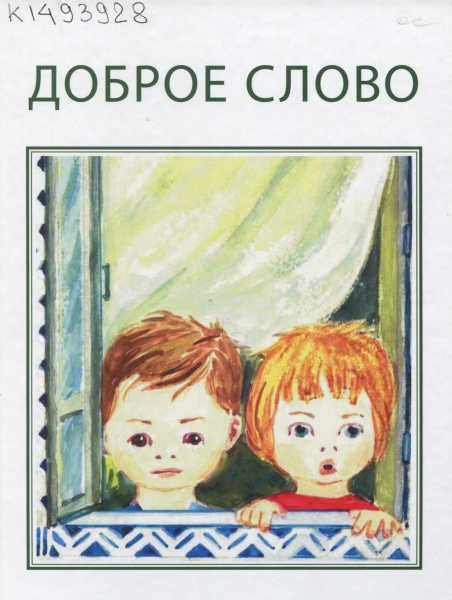 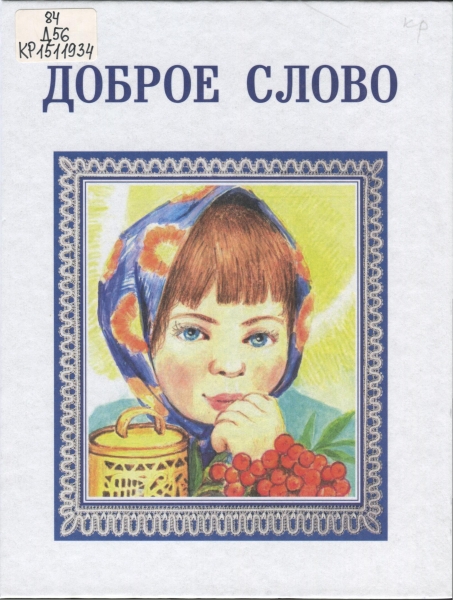 №ТемаВиды и формы деятельности с учетом рабочей программы воспитания)Цифровые ресурсы*Кол-во часов1.Природа родного края. Произведения о животных.Разговор перед чтением: страницы истории родной страны,  объяснение пословицы «Родной свой край делами прославляй». Диалог: обсуждение цели чтения, выбор формы чтения. Чтение. Групповое обсуждение,   направленное на формирование ценностей родной природы, актуализацию жизненного опыта. Составление выставки книг (тема дружбы человека и животного).https://vologda-oblast.ru/o_regione/priroda/natsionalnye_parki/22.Счастливая пора детства. Род, семья, родители и дети. П. ЗасодимскийИгры, путешествия в детстве. Чтение, обсуждение проблем: нелёгкая, тяжёлаяжизнь крестьянских детей, понимание нравственно-этического смысла семьи.Диалог о значимости родителей, родственных отношений.Чтение и обсуждение произведения К. Коничева «Детство босоногое», стихотворения Т. Петуховой «Лохматый подарок».Рисование сюжета из произведения. Групповое обсуждение эмоционального впечатления о произведениях.23.Безопасность жизни и поведения детей.С. Чухин. «Законными хозяевами бора».В. Тендряков «Тайна»Коллективное обсуждение прочитанных текстов.Составление аннотации (письменно) на одно из произведенийРабота в парах: сравнение произведений, относящихся к  теме безопасности, но разным жанрам. Эвристическая беседа о бережном отношение к природе, направленная на осознание проблем взаимоотношений человека и животных, отражённых в литературных произведениях.https://vologda-oblast.ru/o_regione/priroda/prirodnye_resursy/14.Духовный мир вологжан.С. Орлов. «Умели деды строить храмы». А. Романов «Северное диво».Н. Рубцов «Январское». А. Яшин «Добрый праздник», «Твоя родина», «С добрым утром», «Спешите делать добрые дела».Диалог: обсуждение проблемы «Понятие Родины для каждого из нас», объяснение своей позиции с приведением примеров из текстов,  соотнесение их с прослушанными/прочитанными произведениями.Беседа об освоении опыта человеческих взаимоотношений, проявление сопереживания, уважения, любви, доброжелательности и других моральных качеств на основе оценки поведения и поступков персонажей художественных произведений.25.Вологодский край, Вологда: прошлое и настоящее.В Аринин «Как строилась Вологда». Т. Петухова «Преподобный Герасим ВологодскийА. Романов «Константин Батюшков».Диалог, направленный на формирование патриотизма, чувства гордости за вклад вологодских писателей и поэтов в развитие литературыТворческая  групповая работа, направленная на приобретение эстетического опыта слушания, чтения и эмоционально-эстетической оценки произведений фольклора и художественной литературыhttps://vologda-oblast.ru/o_regione/kultura/istoricheskie_goroda/35.Вологодский край, Вологда: прошлое и настоящее.В Аринин «Как строилась Вологда». Т. Петухова «Преподобный Герасим ВологодскийА. Романов «Константин Батюшков».Диалог, направленный на формирование патриотизма, чувства гордости за вклад вологодских писателей и поэтов в развитие литературыТворческая  групповая работа, направленная на приобретение эстетического опыта слушания, чтения и эмоционально-эстетической оценки произведений фольклора и художественной литературы6. 1.Произведения о Великой Отечественной войне писателей- вологжан.Писатели- участники войны: С. Орлов,  И. Полуянов, А. Медведская, С. Викулов, А. Яшин.Ошта в военные годы.Чтение и групповое обсуждение рассказов, актуализация личного субъектного опыта, рисование сюжета рассказаИгра на проверку знания сюжетаБеседа, направленная на формирование гордости за прадедов- героев Великой отечественной войныhttps://vologda-oblast.ru/o_regione/knigi-o-vologodskoy-oblasti/26.2.Жизнь в тылу в годы войны. Чтение и обсуждение рассказа В. Белова «Мальчики» или стихотворения О. Фокиной «В цветной бумажке розовое мыло».17.Православные традиции Вологодского края. Былины и стихи. В. Дементьев «Утешение Дионисия». Чтение и обсуждение былины «От чего богатыри перевелись на святой Руси?», стихотворения В. Дементьева.Групповая работа. Работа в парах по обмену впечатлениями о прочитанном.https://vologda-oblast.ru/o_regione/kultura/tserkvi_monastyri/ferapontov_monastyr/muzey_fresok_dionisiya28.Современная литературная сказка для детей. Обзор современной литературной сказки.В. Аринин «Астра в космосе». Р. Балакшин «Добрый дедушка».Чтение и обсуждение сказки.  Чтение по ролям. Инсценирование эпизодов произведения. Групповая творческая работа.Диалог, направленный на  приобретение эстетического опыта слушания, чтения и эмоционально-эстетической оценки произведения. 28.Мероприятие«Мое любимое произведение вологодских авторов»Презентация  любимого произведения. Викторина на знание произведений. 